ESCOLA _________________________________DATA:_____/_____/_____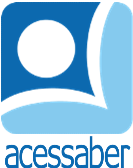 PROF:_______________________________________TURMA:___________NOME:________________________________________________________SITUAÇÕES PROBLEMA DE SOMA E SUBTRAÇÃOBento tem 23 pares de sapatos e 13 pares de meias em sua sapateira. Se 12 sapatos são de couro, quantos sapatos são de borracha?R: No aquário da cidade, tem 34 peixes de água doce e 47 peixes de água salgada. Quantos peixes há no aquário?R: Daniel comprou 30 ovos brancos e 12 ovos vermelhos. Ele acidentalmente quebrou 9 dos ovos, quantos ovos sobraram?R: Carlos está lendo um romance. Ele já leu 12 páginas e ainda faltam 126 páginas para terminar o livro. Quantas páginas tem esse romance?R: Na loja de conveniência, foram expostos 46 garrafinhas de refrigerante. Foram vendidos 9 de laranja e 16 de guaraná. Quantas garrafas sobraram na loja?R: Pedro ganhou 40 bombons. Ele comeu 12 e deu alguns para sua prima. Se sobraram 17, quantos bombons ele deu para sua prima?R: 